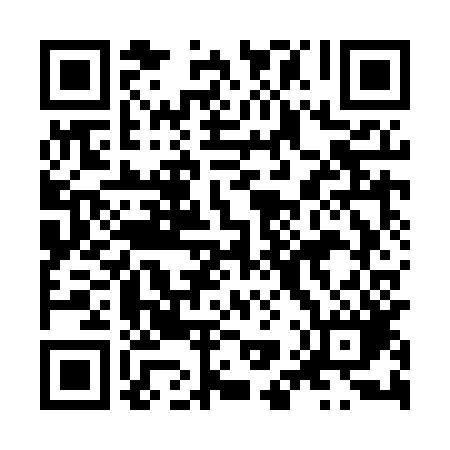 Prayer times for Kolonja Krzczonow, PolandWed 1 May 2024 - Fri 31 May 2024High Latitude Method: Angle Based RulePrayer Calculation Method: Muslim World LeagueAsar Calculation Method: HanafiPrayer times provided by https://www.salahtimes.comDateDayFajrSunriseDhuhrAsrMaghribIsha1Wed2:365:0212:265:337:5110:072Thu2:335:0012:265:347:5310:103Fri2:294:5812:265:357:5410:134Sat2:264:5612:265:367:5610:165Sun2:224:5512:265:377:5810:196Mon2:194:5312:265:387:5910:227Tue2:154:5112:265:388:0110:258Wed2:114:5012:265:398:0210:289Thu2:114:4812:265:408:0410:3110Fri2:104:4612:255:418:0510:3311Sat2:094:4512:255:428:0710:3412Sun2:094:4312:255:438:0810:3413Mon2:084:4212:255:448:1010:3514Tue2:084:4012:255:458:1110:3615Wed2:074:3912:255:468:1310:3616Thu2:064:3712:255:478:1410:3717Fri2:064:3612:255:478:1610:3718Sat2:054:3512:265:488:1710:3819Sun2:054:3312:265:498:1810:3920Mon2:044:3212:265:508:2010:3921Tue2:044:3112:265:518:2110:4022Wed2:044:3012:265:518:2310:4123Thu2:034:2912:265:528:2410:4124Fri2:034:2712:265:538:2510:4225Sat2:024:2612:265:548:2610:4226Sun2:024:2512:265:548:2810:4327Mon2:024:2412:265:558:2910:4428Tue2:014:2312:265:568:3010:4429Wed2:014:2212:275:578:3110:4530Thu2:014:2212:275:578:3210:4531Fri2:014:2112:275:588:3310:46